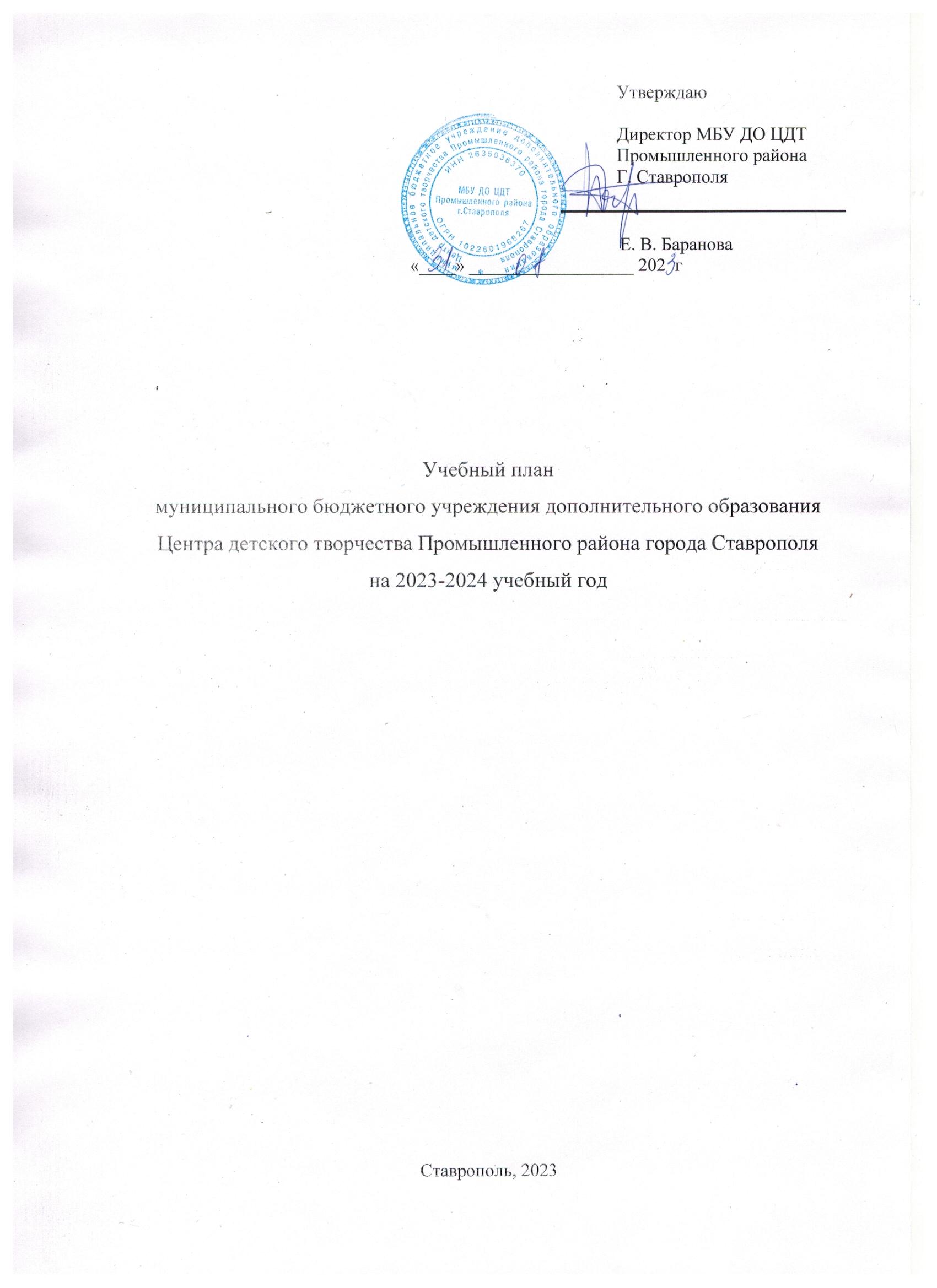 ПОЯСНИТЕЛЬНАЯ ЗАПИСКА.Учебный план муниципального бюджетного учреждения дополнительного образования Центра детского творчества Промышленного района города Ставрополя составлен на основе дополнительных общеразвивающих образовательных программ одной тематической направленности или комплексных, интегрированных, авторских, индивидуально-составительских; Положений о детских творческих объединениях, театрах, студиях, ансамблях и тарификации педагогов дополнительного образования на 2023-2024 учебный год.Учреждение реализует дополнительные общеразвивающие программы, которые определяют содержание образования в Учреждении. Общеразвивающие программы утверждаются и рецензируются методическим советом Учреждения, а также могут рецензироваться специалистами вышестоящих учреждений образования, науки, культуры.Общеразвивающие программы могут быть: типовыми, индивидуально-составительскими (адаптированными), авторскими; одной тематической направленности или комплексными, интегрированными, вариативными.Образовательная деятельность МБУ ДО ЦДТ по дополнительным общеобразовательным программам, в соответствии с учебным планом направлена на: - обеспечение высокого культурного уровня обучающихся, глубокого понимания и личностного восприятия ими жизненно важных проблем, стоящих перед современным обществом;- формирование у обучающихся гражданских и нравственных качеств, соответствующих общечеловеческим ценностям на основе разработки и реализации проектов и программ, направленных на формирование гражданской позиции, ценностей здорового образа жизни;- подготовка обучающихся к продолжению образования, к творческому труду в различных сферах политической, экономической и культурной жизни России на основе включения в социально-полезную деятельность;- разработка и внедрение дополнительных общеразвивающих программ, обеспечивающих всестороннее развитие личности ребенка, высокие качество иэффективность обучения, в том числе одаренных детей и детей с ограниченными возможностями здоровья;- организация и проведение интеллектуальных, творческих конкурсов, смотров, игр, состязаний, соревнований, семинаров, конференций, спектаклей, концертов, мастер-классов, тематических и праздничных мероприятий и др. в том числе дистанционных;- создание условий для адаптации детей, в том числе с ограниченными возможностями здоровья, к жизни в современном обществе;- разработка и реализация образовательных социальных проектов, способствующих включению обучающихся в современные формы мышления, коммуникации и деятельности;- организация дополнительной индивидуальной работы, направленной на реализацию творческих способностей обучающихся;- организация содержательного досуга, проведение городских, районных массовых мероприятий в соответствии с направленностями деятельности Учреждения;- создание условий для осознанного выбора обучающимися будущей профессии;- организация взаимодействия с учреждениями дополнительного           и общего образования детей, учебными заведениями высшего и среднего профессионального образования, учреждениями культуры и общественными организациями;- поддержание и сохранение здоровья участников образовательного процесса;- развитие и совершенствование системы социально-педагогического и психологического сопровождения участников образовательного процесса;- развитие творческого потенциала работников через участие в профессиональных конкурсах, содействие формированию положительной жизненной установки.- удовлетворение иных образовательных потребностей и интересов обучающихся, не противоречащих законодательству Российской Федерации, осуществляемых за пределами федеральных государственных образовательных стандартов и федеральных государственных требований.Программы, указанные в учебном плане, апробированы и утверждены на заседании Методического Совета Центра детского творчества.На основании Приказа Министерства просвещения РФ от 09ноября 2018 года № 196 «Об утверждении Порядка организации и осуществления образовательной деятельности по дополнительным общеобразовательным программам», Образовательнаядеятельность в МБУ ДО ЦДТ реализуютсячерез дополнительные общеобразовательные программы сроком на 1, 2, 3 и более лет, но обновляющиеся ежегодно или по мере необходимости, но не реже окончания срока освоения программы. Программы реализуются в одновозрастных и разновозрастных детских объединениях по направлениям, видам деятельности и интересам. Нормативные сроки освоения дополнительных общеразвивающих программ зависят от уровня и направленности программы, её содержания, формы детского объединения и вида (жанра) детского творчества и составляет, как правило, от 1 года до 6 лет. Максимальная продолжительность обучения может достигать 8 лет.В учреждении (по мере возникновения необходимости) ведется -выявление, развитие и обучение высокомотивированных, талантливых и одаренных детей;-инклюзивное образование;-индивидуальная работа с детьми-инвалидами, детьми и подростками с ограниченными возможностями здоровья.С обучающимися, имеющими ограниченные возможности здоровья, может проводитьсяиндивидуальная работа в помещении Учреждения или по месту проживания с согласия (письменного заявления) родителей (законных представителей), разрешения лечащего врача.	Занятия в объединениях проводятся по дополнительным общеобразовательным программам различной направленности:• технической, • естественнонаучной, • физкультурно-спортивной, • художественной, • туристско-краеведческой, • социально-педагогической. Занятия в объединениях проводятся по группам, подгруппам, индивидуально или всем составом объединения (ансамблевые, сводные) и т.д. Допускается сочетание различных форм получения образования и форм обучения.Уровни реализации дополнительных образовательных программ:- дошкольники;- младший - 1-4 классы;- средний - 5-8 классы;- старший - 9-11 классы (в исключительных случаях, студенты СУЗов и ВУЗов).	При составлении учебного плана учитывается уровень сложности и время реализации образовательных программ соответствующего профиля или тематической направленности.          Объем учебных часов дополнительных образовательных программ определяется годом обучения, возрастной группой обучающихся и условиями реализации программы.В рамках образовательных программ художественной направленности занятия осуществляются в одновозрастных и разновозрастных объединениях 2, 3 раза в неделю по 2-4 часа. Формы организации занятий – групповые, подгрупповые, индивидуальные, ансамблевые, сводные.           В рамках образовательных программ физкультурно–спортивной, естественнонаучной, туристско-краеведческой, социально-педагогической, художественной, технической направленностей занятия осуществляются в одновозрастных и разновозрастных объединениях.Формы организации занятий – групповые, подгрупповые, сводные и индивидуальные.Учебная нагрузка воспитанников соответственно возрасту (на основании требований СанПиН) не превышает:1 уровень – 1-6 часов в неделю, 1-4 индивидуально;2 уровень – 2-8 часов в неделю, 1-4 индивидуально;3 уровень – 2-9 часов в неделю, 1-4 индивидуально.          В рабочей сетке учебного плана указываются: направленности образовательных программ, наименования дополнительных образовательных программ (название объединения), формы организации занятий, характеристика учебных групп  по возрасту и году обучения, количество групп, количество часов на учебные группы в неделю, общее количество часов и учебных групп.Формы, периодичность и порядок текущего контроля успеваемости и промежуточной аттестации обучающихся:-Текущий контроль успеваемости обучающихся в Учрежденииосуществляется в течение учебного года;-Промежуточная аттестация проводится как оценка результатов обучения за определённый промежуток учебного времени – месяц, четверть, полугодие.Промежуточная аттестация обучающихся включает в себя проверку теоретических знаний и практических умений и навыков.- Итоговая аттестация проводится с целью выявления результатовобучения, воспитания и развития ребенка за год.Формы проведения аттестации определяются педагогом в рамках конкретной дополнительной общеразвивающей программы. Начальная и промежуточная аттестация могут проходить в форме: тренингов знакомства, анкетирования, мини-тестов, игр, тестирования, тематических импровизаций, педагогических срезов, моделирования и анализазаданных ситуаций, промежуточных педагогических срезов, викторин, концертов, диагностики в форме подготовки и проведения игр по станциям, турниров, тестов, срезов по изученным темам, спектаклей, игр-тренингов, рождественских встреч и других формИтоговая аттестация обучающихся по дополнительной общеразвивающей программе проводится в следующих формах: рисуночный тест, игры-ситуации, тестирование, деловые игры, педагогические срезы, анкетирование, районные, городские, краевые, всероссийские, международные смотры-конкурсы, выставки, соревнования, итоговые сказки по клавиатуре, тесты, презентации, итоговые практические работы, тематические мероприятия и др.